_________________________________________________________________________________________ПОСТАНОВЛЕНИЕс.Федоровка                                                         № 66                                             4 апреля 2019 годаОб утверждении Административного регламента предоставления муниципальной услуги «Рассмотрение заявлений, связанных с подключением (отключением) зданий, строений, сооружений к инженерным сетям» в сельском поселении Федоровский сельсовет муниципального района Хайбуллинский район Республики БашкортостанВ соответствии с Федеральным законом от 27 июля 2010 года № 210-ФЗ «Об организации предоставления государственных и муниципальных услуг», Федеральным законом от 9 сентября 2009 года № 8-ФЗ «Об обеспечении доступа к информации о деятельности государственных органов и органов местного самоуправления» Администрация сельского поселения Федоровский сельсовет муниципального района Хайбуллинский район Республики Башкортостан постановляет: 1. Утвердить Административный регламент предоставления муниципальной услуги «Рассмотрение заявлений, связанных с подключением (отключением) зданий, строений, сооружений к инженерным сетям» (Приложение № 1). 2. Настоящее постановление обнародовать на информационном стенде Администрации сельского поселения Федоровский сельсовет муниципального района Хайбуллинский район Республики Башкортостан, разместить на официальном сайте Администрации сельского поселения Федоровский сельсовет муниципального района Хайбуллинский район Республики Башкортостан в сети «Интернет».3. Контроль за исполнением настоящего постановления возложить на управляющую делами администрации сельского поселения Федоровский сельсовет муниципального района Хайбуллинский район Республики Башкортостан Данилову Л.А.Глава сельского поселения                                                                                                                             Федоровский сельсовет                                                                           муниципального района Хайбуллинский районРеспублики Башкортостан                                                                             Н.С.ЛебедеваПриложение № 1 к постановлению Администрации сельского поселения Федоровский сельсовет муниципального района Хайбуллинский район Республики Башкортостан от 4 апреля 2019 года № 66АДМИНИСТРАТИВНЫЙ РЕГЛАМЕНТ ПРЕДОСТАВЛЕНИЯ МУНИЦИПАЛЬНОЙ УСЛУГИ «РАССМОТРЕНИЕ ЗАЯВЛЕНИЙ, СВЯЗАННЫХ С ПОДКЛЮЧЕНИЕМ (ОТКЛЮЧЕНИЕМ) ЗДАНИЙ, СТРОЕНИЙ, СООРУЖЕНИЙ К ИНЖЕНЕРНЫМ СЕТЯМ»I. Общие положения1.1. Настоящий Административный регламент (далее – Регламент) устанавливает порядок, определяет сроки и последовательность действий (административные действия), а также стандарт предоставления муниципальной услуги «Рассмотрение заявлений, связанных с подключением (отключением) зданий, строений, сооружений к инженерным сетям» (далее – муниципальная услуга).Заявителями на получение муниципальной услуги являются граждане Российской Федерации, зарегистрированные в сельском поселении Федоровский сельсовет либо их уполномоченные представители (далее – заявители).Требования к порядку информирования о предоставлении муниципальной услуги1.2. Справочная информация:о месте нахождения и графике работы Администрации сельского поселения Федоровский сельсовет муниципального района Хайбуллинский район Республики Башкортостан (далее – Администрация), государственных и муниципальных органов и организаций, обращение в которые необходимо для получения муниципальной услуги, а также Республиканского государственного автономного учреждения Многофункциональный центр предоставления государственных и муниципальных услуг (далее - РГАУ МФЦ);  справочные телефоны структурных подразделений Администрации, предоставляющих муниципальную услугу, организаций, участвующих в предоставлении муниципальной услуги; адреса электронной почты и (или) формы обратной связи Администрации;размещена на официальном сайте Администрации в информационно-телекоммуникационной сети «Интернет» (далее – официальный сайт Администрации), в государственных информационных системах «Реестр государственных и муниципальных услуг (функций) Республики Башкортостан» и «Портале государственных и муниципальных услуг (функций) Республики Башкортостан» (www.gosuslugi.bashkortostan.ru) (далее – РПГУ). 1.3. Информирование о порядке предоставления муниципальной услуги осуществляется:непосредственно при личном приеме заявителя в Администрации или РГАУ МФЦ;по телефону в Администрации или РГАУ МФЦ;письменно, в том числе посредством электронной почты, факсимильной связи;посредством размещения в открытой и доступной форме информации:на Портале государственных и муниципальных услуг (функций) Республики Башкортостан (www.gosuslugi.bashkortostan.ru) (далее – РПГУ);на официальном сайте Администрации tatuz.ru/посредством размещения информации на информационных стендах Администрации или РГАУ МФЦ.1.4. Информирование осуществляется по вопросам, касающимся:способов подачи заявления о предоставлении муниципальной услуги;адресов Администрации и РГАУ МФЦ, обращение в которые необходимо для предоставления муниципальной услуги;справочной информации о работе Администрации; документов, необходимых для предоставления муниципальной услуги;порядка и сроков предоставления муниципальной услуги;порядка получения сведений о ходе рассмотрения  заявления о предоставлении муниципальной услуги и о результатах предоставления муниципальной услуги;по вопросам предоставления услуг, которые являются необходимыми и обязательными для предоставления муниципальной услуги; порядка досудебного (внесудебного) обжалования действий (бездействия) должностных лиц, и принимаемых ими решений при предоставлении муниципальной услуги.1.5. Получение информации по вопросам предоставления муниципальной услуги и услуг, которые являются необходимыми и обязательными для предоставления муниципальной услуги, осуществляется бесплатно.1.6. При устном обращении Заявителя (лично или по телефону) специалист Администрации, РГАУ МФЦ, осуществляющий консультирование, подробно и в вежливой (корректной) форме информирует обратившихся по интересующим вопросам.1.7. Ответ на телефонный звонок должен начинаться с информации о наименовании органа, в который позвонил Заявитель, фамилии, имени, отчества (последнее – при наличии) и должности специалиста, принявшего телефонный звонок.Если специалист Администрации, РГАУ МФЦ не может самостоятельно дать ответ, телефонный звонокдолжен быть переадресован (переведен) на другое должностное лицо или же обратившемуся лицу должен быть сообщен телефонный номер, по которому можно будет получить необходимую информацию.Если подготовка ответа требует продолжительного времени, он предлагает Заявителю один из следующих вариантов дальнейших действий:изложить обращение в письменной форме; назначить другое время для консультаций.Специалист Администрации, РГАУ МФЦ не вправе осуществлять информирование, выходящее за рамки стандартных процедур и условий предоставления муниципальной услуги, и влияющее прямо или косвенно на принимаемое решение.Продолжительность информирования по телефону не должна превышать 10 минут.Информирование осуществляется в соответствии с графиком приема граждан.1.8. По письменному обращению специалист Администрации, ответственный за предоставление муниципальной услуги, подробно в письменной форме разъясняет гражданину сведения по вопросам, указанным в пункте 1.6 Административного регламента в порядке, установленном Федеральным законом от 2 мая 2006 г. № 59-ФЗ «О порядке рассмотрения обращений граждан Российской Федерации» (далее – Федеральный закон № 59-ФЗ).1.9. На РПГУ размещается следующая информация:наименование (в том числе краткое) муниципальной услуги;наименование органа (организации), предоставляющего муниципальную услугу;наименования органов власти и организаций, участвующих в предоставлении муниципальной услуги;перечень нормативных правовых актов, непосредственно регулирующих предоставление муниципальной услуги, с указанием их реквизитов и источников официального опубликования (в том числе наименование и текст административного регламента с указанием реквизитов утвердившего его нормативного правового акта и источников официального опубликования либо наименование и текст проекта административного регламента);способы предоставления муниципальной услуги;описание результата предоставления муниципальной услуги;категория заявителей, которым предоставляется муниципальная услуга;срок предоставления муниципальной услуги (в том числе с учетом необходимости обращения в иные органы власти и организации, участвующие в предоставлении услуги) и срок выдачи (направления) документов, являющихся результатом предоставления муниципальной услуги;срок, в течение которого заявление о предоставлении муниципальной услуги должно быть зарегистрировано;максимальный срок ожидания в очереди при подаче заявления о предоставлении муниципальной услуги лично;основания для приостановления предоставления либо отказа в предоставлении муниципальной услуги (если возможность этого предусмотрена законодательством);документы, подлежащие обязательному представлению заявителем для получения муниципальной услуги, способы получения этих документов заявителем и порядок их представления с указанием услуг, в результате предоставления которых могут быть получены такие документы;документы, необходимые для предоставления муниципальной  услуги и находящиеся в распоряжении республиканских органов исполнительной власти, органов местного самоуправления Республики Башкортостан и организаций, участвующих в предоставлении услуги, которые заявитель вправе представить для получения услуги по собственной инициативе, способы получения этих документов заявителем и порядок их представления с указанием услуг, в результате предоставления которых могут быть получены такие документы;формы заявлений о предоставлении муниципальной услуги и иных документов, заполнение которых заявителем необходимо для обращения за получением муниципальной услуги в электронной форме;сведения о возмездности (безвозмездности) предоставления муниципальной услуги, правовых основаниях и размерах платы, взимаемой с заявителя (если услуга предоставляется на возмездной основе), методике расчета платы за предоставление муниципальной услуги с указанием нормативного правового акта, которым эта методика утверждена;показатели доступности и качества муниципальной услуги;информация о внутриведомственных и межведомственных административных процедурах, подлежащих выполнению Администрацией, в том числе информация о промежуточных и окончательных сроках таких административных процедур;сведения о допустимости (возможности) и порядке досудебного (внесудебного) обжалования решений и действий (бездействия) Администрации, предоставляющего муниципальную услугу.Информация на РПГУ о порядке и сроках предоставления муниципальной услуги на основании сведений, содержащихся в государственной информационной системе «Реестр государственных и муниципальных услуг (функций) Республики Башкортостан», предоставляется заявителю бесплатно.Доступ к информации о сроках и порядке предоставления муниципальной услуги осуществляется без выполнения Заявителем каких-либо требований, в том числе без использования программного обеспечения, установка которого на технические средства заявителя требует заключения лицензионного или иного соглашения с правообладателем программного обеспечения, предусматривающего взимание платы, регистрацию или авторизацию заявителя или предоставление им персональных данных.1.10. На официальном сайте Администрации наряду со сведениями, указанными в пункте 1.9 Административного регламента, размещаются:порядок и способы подачи заявления о предоставлении муниципальной услуги;порядок и способы предварительной записи на подачу заявления о предоставлении муниципальной услуги;информация по вопросам предоставления услуг, которые являются необходимыми и обязательными для предоставления муниципальной услуги;порядок получения сведений о ходе рассмотрения заявления о предоставлении муниципальной услуги и о результатах предоставления муниципальной услуги.1.11. На информационных стендах Администрации подлежит размещению информация:о месте нахождения и графике работы государственных и муниципальных органов и организаций, обращение в которые необходимо для получения муниципальной услуги, а также РГАУ МФЦ;справочные телефоны структурных подразделений Администрации, предоставляющих муниципальную услугу, участвующих в предоставлении муниципальной услуги;адреса официального сайта, а также электронной почты и (или) формы обратной связи Администрации;время ожидания в очереди на прием документов и получение результата предоставления муниципальной услуги в соответствии с требованиями Административного регламента;сроки предоставления муниципальной услуги;образцы заполнения заявления и приложений к заявлениям;исчерпывающий перечень документов, необходимых для предоставления муниципальной услуги;исчерпывающий перечень оснований для отказа в приеме документов, необходимых для предоставления муниципальной услуги;исчерпывающий перечень оснований для приостановления или отказа в предоставлении муниципальной услуги;порядок и способы подачи заявления о предоставлении  муниципальной услуги;порядок и способы получения разъяснений по порядку предоставления муниципальной услуги;порядок получения сведений о ходе рассмотрения заявления о предоставлении муниципальной услуги и о результатах предоставления муниципальной услуги;порядок записи на личный прием к должностным лицам;порядок досудебного (внесудебного) обжалования решений, действий (бездействия) должностных лиц, ответственных за предоставление муниципальной услуги.1.12. В залах ожидания Администрации размещаются нормативные правовые акты, регулирующие порядок предоставления муниципальной услуги, в том числе Административный регламент, которые по требованию заявителя предоставляются ему для ознакомления.1.13. Размещение информации о порядке предоставления муниципальной услуги на информационных стендах в помещении РГАУ МФЦ осуществляется в соответствии с соглашением, заключенным между РГАУ МФЦ и Администрацией в порядке, утвержденном постановлением Правительства Российской Федерации от 27 сентября 2011 года № 797 «О взаимодействии между многофункциональными центрами предоставления государственных и муниципальных услуг и федеральными органами исполнительной власти, органами государственных внебюджетных фондов, органами государственной власти субъектов Российской Федерации, органами местного самоуправления» (далее – Соглашение о взаимодействии).1.14. Информация о ходе рассмотрения заявления о предоставлении муниципальной услуги и о результатах предоставления муниципальной услуги может быть получена заявителем (его представителем) в «Личном кабинете» на РПГУ, а также в соответствующем структурном подразделении Администрации при обращении заявителя лично, по телефону, посредством электронной почты.Показатели доступности и качества муниципальной услуги, в том числе количество взаимодействий заявителя с должностными лицами при предоставлении муниципальной услуги и их продолжительность, возможность получения муниципальной услуги в многофункциональном центре предоставления государственных и муниципальных услуг, возможность получения информации о ходе предоставления муниципальной услуги, в том числе с использованием информационно-коммуникационных технологий Основными показателями доступности предоставления муниципальной услуги являются:Расположение помещений, предназначенных для предоставления муниципальной услуги, в зоне доступности к основным транспортным магистралям, в пределах пешеходной доступности для Заявителей.Наличие полной и понятной информации о порядке, сроках и ходе предоставления муниципальной услуги в информационно-телекоммуникационных сетях общего пользования (в том числе в сети Интернет), средствах массовой информации.Возможность выбора Заявителем формы обращения за предоставлением муниципальной услуги непосредственно в Администрацию, либо в форме электронных документов с использованием РПГУ, либо через РГАУ МФЦ.Возможность получения Заявителем уведомлений о предоставлении муниципальной услуги с помощью РПГУ.Возможность получения информации о ходе предоставления муниципальной услуги, в том числе с использованием информационно-коммуникационных технологий.Основными показателями качества предоставления муниципальной услуги являются:Своевременность предоставления муниципальной услуги в соответствии со стандартом ее предоставления, установленным Административным регламентом.Минимально возможное количество взаимодействий Заявителя с должностными лицами, участвующими в предоставлении муниципальной услуги.Отсутствие обоснованных жалоб на действия (бездействие) сотрудников и их некорректное (невнимательное) отношение к Заявителям.Отсутствие нарушений установленных сроков в процессе предоставления муниципальной услуги.Отсутствие заявлений об оспаривании решений, действий (бездействия) Администрации, его должностных лиц, принимаемых (совершенных) при предоставлении муниципальной услуги, по итогам рассмотрения которых вынесены решения об удовлетворении (частичном удовлетворении) требований Заявителей.Иные требования, в том числе учитывающие особенности предоставления муниципальной услуги в многофункциональных центрах предоставления государственных и муниципальных услуг, особенности предоставления муниципальной услуги по экстерриториальному принципу и особенности предоставления муниципальной услуги в электронной формеПрием документов и выдача результата предоставления муниципальной услуги могут быть осуществлены в РГАУ МФЦ.Особенности подачи Заявителем заявления о предоставлении муниципальной услуги и приложенных к нему документов в форме документов на бумажном носителе посредством личного обращения в РГАУ МФЦ установлены Соглашением о взаимодействии.Предоставление муниципальной услуги по экстерриториальному принципу не осуществляется.Заявителям обеспечивается возможность представления заявления о предоставлении муниципальной услуги и прилагаемых к нему документов в форме электронного документа.При подаче физическим лицом заявления о предоставлении муниципальной услуги в электронной форме посредством РПГУ используется простая электронная подпись при условии, что при выдаче ключа простой электронной подписи личность физического лица установлена при личном приеме. В ином случае заявление и прилагаемые документы могут быть представлены с использованием РПГУ в форме электронных документов, подписанных электронной подписью, вид которой предусмотрен законодательством Российской Федерации, при этом документ, удостоверяющий личность заявителя, не требуется. При подаче юридическим лицом или физическим лицом, зарегистрированным в качестве индивидуального предпринимателя, заявления о предоставлении муниципальной услуги в электронной форме посредством РПГУ используется электронная подпись, вид которой предусмотрен законодательством Российской Федерации.Заявителям обеспечивается выдача результата муниципальной услуги в форме электронного документа, заверенного усиленной квалифицированной электронной подписью Администрации  (при наличии).2. Стандарт предоставления муниципальной услугиНастоящий стандарт разработан в соответствии с нормативными правовыми актами, указанными в п. 2.5. настоящего Регламента.Настоящий Стандарт распространяется на услуги, связанные с рассмотрением заявлений, связанных с подключением (отключением) зданий, строений, сооружений к инженерным сетям. Услуга предоставляется гражданам, зарегистрированным в сельском поселении Федоровский сельсовет либо их уполномоченным представителям.Настоящим Стандартом устанавливаются обязательные требования, обеспечивающие необходимый уровень качества и доступности муниципальной услуги в целом.Единица измерения муниципальной услуги – 1 документ.2.1. Наименование муниципальной услуги.Муниципальная услуга «Рассмотрение заявлений, связанных с подключением (отключением) зданий, строений, сооружений к инженерным сетям».2.2 Наименование органа, предоставляющего муниципальную услугу.Муниципальная услуга предоставляется администрацией сельского поселения Федоровский сельсовет муниципального района Хайбуллинский район Республики Башкортостан.2.3. Результатом предоставления муниципальной услуги гражданам является выдача ходатайства  на разрешение о подключении (отключении) зданий, строений, сооруженийк инженерным сетям.2.4. Указанные в муниципальной услуге копии документов и информация на бумажном носителе выдаются заявителю в день личного присутствия при наличии документов и информации в текущей базе и в течение 3 (трех) рабочих дней со дня обращения при наличии документов и информации в архивной базе.2.5. Регулирование предоставления муниципальной услуги осуществляется следующими нормативными правовыми актами:Конституцией Российской Федерации;Конституцией Республики Башкортостан;Федеральным Законом от 06.10.2003 года № 131-ФЗ «Об общих принципах организации местного самоуправления в Российской Федерации»;Федеральным Законом от 08.01.1998 года № 8-ФЗ «Об основах муниципальной службы в Российской Федерации» (с изменениями);Законом Республики Башкортостан «Об административно-территориальном устройстве Республики Башкортостан» от 20.04.2005 № 178-з (с изменениями);Законом Республики Башкортостан «О местном самоуправлении в Республике Башкортостан» от 18.03.2005 № 162-з;Законом Республики Башкортостан «О муниципальной службе в Республике Башкортостан» от 18.03.2005 № 162-з;Уставом сельского поселения Федоровский сельсовет;Настоящим регламентом.2.6. Для получения доступа к муниципальной услуге заявителю необходимо предоставить следующие документы: при личном присутствии -  предъявить удостоверение личности (паспорт) и документ, удостоверяющий полномочия (доверенность); документ, подтверждающий право собственности на помещение; в случае письменного обращения или обращения с использованием электронных средств связи - указать следующие реквизиты: фамилию, имя, отчество; адрес регистрации;  номер основного документа, удостоверяющего его личность, сведения о дате выдачи указанного документа и выдавшем его органе; реквизиты документа, подтверждающего право собственности на помещение; реквизиты документа, удостоверяющего полномочия.   2.7. Перечень оснований для  отказа в приеме документов, необходимых для предоставления муниципальной услуги: не представлены документы и информация, указанные в пункте 2.6. настоящего Регламента;подача заявления о предоставлении муниципальной услуги лицом, не имеющим на это полномочий;наличие в представленных заявителем документах подчисток, приписок, зачеркнутых слов, серьезных повреждений, не позволяющих однозначно истолковать их содержание.- основанием для отказа в рассмотрении письменного или электронного обращения также может являться:а) отсутствие реквизитов, указанных в п. 2.7.2. настоящего Регламента; указание автором недействительных сведений о себе и/или адреса для ответа;б) поступление дубликата уже ранее принятого электронного или письменного обращения;в) некорректность содержания электронного или письменного обращения.2.8. Основание для  отказа в предоставлении муниципальной услуги: заявитель не является гражданином, зарегистрированным в сельском поселении.2.9. Предоставление муниципальной услуги является бесплатным.2.10. Время ожидания заявителей в целях обращения для получения муниципальной услуги не должно превышать 20минут.Продолжительность приемазаявителей у специалиста при подаче/получении документов для получения муниципальной услуги не должна превышать 5 минут.Продолжительность поиска документа в картотеке, удостоверение копии документа, подготовка информации на бумажном носителе не должна превышать 7 минут в расчете на каждый документ или бумажный носитель.Выдача заверенной копии документа, информации, находящихся в архиве, должна быть осуществлена в течение трёх рабочих дней со дня обращения заявителя.2.11. Запрос заявителя регистрируется в день поступления.  При регистрации указываются входящий номер документа, дата поступления, фамилия, имя, отчества заявителя, адрес его места жительства, краткое содержание запроса. Специалист, ответственный за работу с электронной почтой, проверяет в заявлении полноту и достоверность сведений заявителя. В случае если в электронном обращении заявителем указан адрес электронной почты, по этому адресу направляется уведомление о приеме обращения или об отказе в рассмотрении (с обоснованием причин отказа), после чего обращение распечатывается и дальнейшая работа с ним ведется как с письменным обращением.2.12. Требования к местам предоставления муниципальной услуги2.12.1. Центральный вход в здания (помещения) оборудуется пандусом, расширенным проходом, позволяющим обеспечить беспрепятственный доступ граждан с ограниченными возможностями, использующих кресла-коляски, информационной табличкой (вывеской), содержащей следующую информацию:- наименование структурного подразделения, осуществляющего предоставление муниципальной услуги;- место нахождения;- режим работы;- телефонные номера.2.12.2. На территории, прилегающей к месторасположению администрации сельского поселения Федоровский сельсовет, оказывающих муниципальную услугу, оборудуются места для парковки автотранспортных средств. Доступ заявителей к парковочным местам является бесплатным.2.12.3. В помещениях для ожидания приема оборудуются места с необходимой мебелью для возможного ожидания, оформления документов. Места ожидания в очереди на предоставление или получение документов оборудуются кресельными секциями.Администрация сельского поселения обеспечивает выполнение обязательных требований охраны труда, мер противопожарной защиты, антитеррористической безопасности и охраны окружающей среды по нормам, действующим в Российской Федерации.2.12.4. В администрации сельского поселения Федоровский сельсовет заявителям обеспечен беспрепятственный доступ к муниципальной услуге. Помещения для непосредственного взаимодействия сотрудников с заявителями организованы в виде отдельных рабочих мест для каждого ведущего прием сотрудника. При организации рабочих мест  предусмотрена возможность свободного входа и выхода сотрудников из помещения при необходимости.Кабинеты приема заявителей   оборудованы информационными табличками (вывесками) с указанием:- номера кабинета;- фамилии, имени, отчества и должности сотрудника, осуществляющего предоставление муниципальной услуги;- времени перерыва на обед, технического перерыва.Каждое рабочее место сотрудника  оборудовано персональным компьютером с возможностью доступа к необходимым информационным базам данных, печатающим и сканирующим устройствам. Оборудование обеспечивает достаточную пропускную способность для выполнения бюджетного задания по объему муниципальной услуги. Администрация сельского поселения располагает штатом специалистов в количестве, необходимом для выполнения всего объема работ. Для специалистов каждой категории утверждены должностные инструкции, устанавливающие их права и обязанности.Каждый специалист имеет соответствующее образование, квалификацию, профессиональную подготовку, обладает знаниями и опытом, необходимыми для выполнения возложенных на него обязанностей. Квалификация сотрудников поддерживается на высоком уровне учебой на курсах переподготовки и повышения квалификации, проведением инструктажей, стажировок, контролем состояния здоровья, иными действенными способами. 2.12.5. Прием заявителей должностными лицами, участвующими в предоставлении муниципальной услуги, производится в дневное время. График приведен в Приложении № 3 к настоящему регламенту. 2.12.6. Требования к доступности муниципальной услуги, категории потребителей муниципальной услуги.2.12.6.1. Муниципальная услуга оказывается лицам вне зависимости от пола, возраста, национальности, религиозных убеждений, иных обстоятельств.2.12.6.2. Лицам, являющимся престарелыми и инвалидами, исходя из исключения необходимости их личной явки, муниципальная услуга предоставляется через представителя, полномочия которого удостоверены доверенностью.2.12.7. Требования к качеству муниципальной услуги.2.12.7.1. Основными факторами, влияющими на полноту выполнения и качество предоставления муниципальной услуги,являются полнота документного фонда и его постоянная обновляемость. Администрация сельского поселения имеет фонд документов и необходимый объем информации, обеспечивающий выполнение муниципальной услуги, поддерживает их в актуальном состоянии.2.12.7.2. Оборудование соответствует количеству оказываемых муниципальных услуг и обеспечивает необходимые комфортные условия заявителям, а также находится в исправном состоянии и не превышает установленных сроков службы.3. Состав, последовательность и сроки выполнения административных процедур, требования к порядку их выполнения, в том числе особенности выполнения административных процедур в электронной форме3.1. Блок-схема последовательности действий по оказанию муниципальной услуги заявителю приведена в Приложении № 2 к настоящему Регламенту.3.2.  Основанием для начала процедуры оказания муниципальной услуги является личное обращение заявителя с предъявлением документов, предусмотренных пунктом 2.6. Регламента.Специалист удостоверяется в личности заявителя, проверяет полномочия представителя, выслушивает просьбу.Максимальный срок выполнения действия составляет 5 минут. Действие совершается в присутствии заявителя.Основанием для начала процедуры оказания муниципальной услуги является также обращение, направленное заявителем по почте, электронной почте с указанием реквизитов, предусмотренных пунктом 2.6. Регламента. Изготовление и выдача заверенной копии документа, информации на руки заявителю осуществляется в течение 3 (трёх) рабочих дней со дня поступления обращения заявителя.При ответах на телефонные звонки и устные обращения граждан  сотрудники информируют обратившихся по интересующим их вопросам.Ответ на телефонный звонок должен содержать информацию о наименовании органа, в который позвонил гражданин, фамилию, имя, отчество и должность сотрудника, принявшего звонок. При невозможности принявшего звонок сотрудника самостоятельно ответить на поставленные вопросы телефонный звонок переадресовывается на другое должностное лицо или же обратившемуся гражданину сообщается телефонный номер, по которому он может получить необходимую ему информацию. При личном обращении заявителя в устной или письменной форме:3.3. Информация о месте нахождения и графике работы исполнителя муниципальной услуги указаны в Приложении № 1, Приложении № 3  к данному регламенту. Консультации по вопросам предоставления муниципальной услуги осуществляются сотрудниками, исполняющими муниципальную услугу в соответствии с их должностными инструкциями. Консультации предоставляются по следующим вопросам:- перечень документов, необходимых для получения муниципальной услуги;- о времени приема граждан;- о сроках исполнения муниципальной услуги;- вопросы общего характера (о местонахождении, графике работы задействованных органов, структурных подразделениях).Консультации предоставляются при личном обращении, письменном обращении, по телефону, посредством электронной почты.3.4. Последовательность действий при предоставлении муниципальной услуги:3.4.1. После получения от заявителя устного (письменного) запроса специалист производит поиск информации, при необходимости назначает время и производит обследование зданий, строений, сооружений, подготавливает ходатайство о подключении (отключении) зданий, строений, сооружений, заверяет своей подписью и печатью администрации сельского поселения, после чего выдает заявителю.Максимальный срок выполнения действия составляет 7 минут в расчете на каждую копию документа или распечатку информации на бумажном носителе, Максимальный срок выполнения обследования  зданий, строений, сооружений составляет не более 3 (трех) рабочих дней.3.4.2. После получения от заявителя запроса по электронной почте (почте) специалист производит поиск документов и информации, осуществляет копирование документов и распечатку информации, заверяет своей подписью и печатью администрации сельского поселения, по возможности уведомляет заявителя об их готовности.Максимальный срок выполнения действия составляет не более 3 (трех) рабочих дней.3.4.3. После изготовления копий документов, оформления информации на бумажном носителе в полном объеме специалист выдает результат непосредственно на руки заявителю. Продолжительность процедуры передачи копий документов и информации составляет не более 5 минут.Если предметом обращения заявителя является предоставление информации и копий документов, которые отсутствуют, специалист, ведущий прием, сообщает заявителю, в какой орган государственной власти следует обратиться. Максимальный срок выполнения действия составляет 5 минут. Действие совершается в присутствии заявителя.3.5. Решение по предоставлению муниципальной услуги принимается в соответствии с Российским законодательством.Результатом предоставления муниципальной услуги гражданам является выдача ходатайства  на разрешение о подключении (отключении) зданий, строений, сооружений.Результат предоставления муниципальной услуги фиксируется путем регистрации выдаваемых документов в журнале регистрации исходящих документов.Порядок исправления допущенных опечаток и ошибок в выданных в результате предоставления муниципальной услуги документах3.6. В случае выявления опечаток и ошибок Заявитель вправе обратиться в Администрацию, РГАУ МФЦ с заявлением об исправлении допущенных опечаток и ошибок по форме согласно приложению № 3 Административного регламента.В заявлении об исправлении опечаток и ошибок в обязательном порядке указываются:1) наименование Администрации, РГАУ МФЦ, в который подается заявление об исправление опечаток;2) вид, дата, номер выдачи (регистрации) документа, выданного в результате предоставления муниципальной услуги;3) для юридических лиц – название, организационно-правовая форма, ИНН, ОГРН, адрес места нахождения, фактический адрес нахождения (при наличии), адрес электронной почты (при наличии), номер контактного телефона;4) для индивидуальных предпринимателей - фамилия, имя, отчество (последнее - при наличии), ИНН, ОГРН, данные основного документа, удостоверяющего личность, адрес места нахождения, фактический адрес нахождения (при наличии), адрес электронной почты (при наличии), номер контактного телефона;5) для физических лиц – фамилия, имя, отчество (последнее - при наличии), адрес места жительства (места пребывания), адрес электронной почты (при наличии), номер контактного телефона, данные основного документа, удостоверяющего личность.6) реквизиты документа (-ов), обосновывающих доводы Заявителя о наличии опечатки, а также содержащих правильные сведения. 3.6.1. К заявлению должен быть приложен оригинал документа, выданного по результатам предоставления муниципальной услуги.В случае если от имени Заявителя действует лицо, являющееся его представителем в соответствии с законодательством Российской Федерации, также представляется документ, удостоверяющий личность представителя, и документ, подтверждающий соответствующие полномочия.3.6.2. Заявление об исправлении опечаток и ошибок представляются следующими способами: лично в Администрацию почтовым отправлением;– путем заполнения формы запроса через «Личный кабинет» РПГУ;– в РГАУ МФЦ. 3.6.3. Основаниями для отказа в приеме заявления об исправлении опечаток и ошибок являются:1) представленные документы по составу и содержанию не соответствуют требованиям пунктов 3.6 и 3.6.1 Административного регламента;2) заявитель не является получателем муниципальной услуги.3.6.4. Отказ в приеме заявления об исправлении опечаток и ошибок по иным основаниям не допускается.Заявитель имеет право повторно обратиться с заявлением об исправлении опечаток и ошибок после устранения оснований для отказа в исправлении опечаток, предусмотренных пунктом 3.6.3 Административного регламента.3.6.5. Основаниями для отказа в исправлении опечаток и ошибок являются:отсутствие несоответствий между содержанием документа, выданного по результатам предоставления муниципальной услуги, и содержанием документов, представленных заявителем самостоятельно и (или) по собственной инициативе, а также находящихся в распоряжении Администрации  и (или) запрошенных в рамках межведомственного информационного взаимодействия при предоставлении заявителю муниципальной услуги;документы, представленные заявителем в соответствии с пунктом 3.6 Административного регламента, не представлялись ранее заявителем при подаче заявления о предоставлении муниципальной услуги, противоречат данным, находящимся в распоряжении Администрации и (или) запрошенных в рамках межведомственного информационного взаимодействия при предоставлении заявителю муниципальной услуги;документов, указанных в подпункте 6 пункта 3.6 Административного регламента, недостаточно для начала процедуры исправлении опечаток и ошибок. 3.6.6. Заявление об исправлении опечаток и ошибок регистрируется Администрацией, РГАУ МФЦ в течение одного рабочего дня с момента получения заявления об исправлении опечаток и ошибок и документов приложенных к нему.3.6.7. Заявление об исправлении опечаток и ошибок в течение пяти рабочих дней с момента регистрации в Администрации такого заявления рассматривается Администрацией на предмет соответствия требованиям, предусмотренным Административным регламентом.3.6.8. По результатам рассмотрения заявления об исправлении опечаток и ошибок Администрация в срок, предусмотренный пунктом 3.6.7 Административного регламента:1) в случае отсутствия оснований для отказа в исправлении опечаток и ошибок, предусмотренных пунктом 3.6.5 Административного регламента, принимает решение об исправлении опечаток и ошибок; 2) в случае наличия хотя бы одного из оснований для отказа в исправлении опечаток, предусмотренных пунктом 3.6.5 Административного регламента, принимает решение об отсутствии необходимости исправления опечаток и ошибок. 3.6.9. В случае принятия решения об отсутствии необходимости исправления опечаток и ошибок Администрацией в течение трех рабочих дней с момента принятия решения оформляется письмо об отсутствии необходимости исправления опечаток и ошибок с указанием причин отсутствия необходимости. К письму об отсутствии необходимости исправления опечаток и ошибок прикладывается оригинал документа, выданного по результатам предоставления муниципальной услуги, за исключением случая подачи заявления об исправлении опечаток и ошибок в электронной форме через РГПУ.3.6.10. Исправление опечаток и ошибок осуществляется Администрацией в течение трех рабочих дней с момента принятия решения, предусмотренного подпунктом 1 пункта 3.6.8 Административного Регламента.Результатом исправления опечаток и ошибок является подготовленный в двух экземплярах документ о предоставлении муниципальной услуги. 3.6.11. При исправлении опечаток и ошибок не допускается: изменение содержания документов, являющихся результатом предоставления муниципальной услуги; внесение новой информации, сведений из вновь полученных документов, которые не были представлены при подаче заявления о предоставлении муниципальной услуги. 3.6.12. Документы, предусмотренные пунктом 3.6.9 и абзацем вторым пункта 3.6.10 Административного регламента, направляются Заявителю по почте или вручаются лично в течение одного рабочего дня с момента их подписания.В случае подачи заявления об исправлении опечаток в электронной форме через РПГУ, заявитель в течение одного рабочего дня с момента принятия решения, предусмотренного подпунктом 1 пункта 3.6.8 Административного регламента, информируется о принятии такого решения и необходимости представления в Администрацию оригинального экземпляра документа о предоставлении муниципальной услуги, содержащий опечатки и ошибки.Первый оригинальный экземпляр документа о предоставлении муниципальной услуги, содержащий опечатки и ошибки, подлежит уничтожению.Второй оригинальный экземпляр документа о предоставлении муниципальной услуги, содержащий опечатки и ошибки хранится в Администрации.Акт уничтожения документов, содержащих опечатки и ошибки, составляется в одном экземпляре и подшивается к документам, на основании которых была предоставлена муниципальная услуга.3.6.13. В случае внесения изменений в выданный по результатам предоставления муниципальной услуги документ на предмет исправления ошибок, допущенных по вине Администрации и (или) их должностных лиц, плата с Заявителя не взимается.Перечень административных процедур (действий) при предоставлении муниципальной услуги в электронной форме3.7. Особенности предоставления муниципальной услуги в электронной форме.3.7.1. При предоставлении муниципальной услуги в электронной форме Заявителю обеспечиваются:получение информации о порядке и сроках предоставления муниципальной услуги;запись на прием в Администрацию, РГАУ МФЦ для подачи запроса о предоставлении муниципальной услуги;формирование запроса;прием и регистрация Администрацией запроса и иных документов, необходимых для предоставления муниципальной услуги;получение результата предоставления муниципальной услуги;получение сведений о ходе выполнения запроса;осуществление оценки качества предоставления муниципальной услуги;досудебное (внесудебное) обжалование решений и действий (бездействия) Уполномоченного органа либо действия (бездействие) должностных лиц Администрации, предоставляющего муниципальную услугу.3.7.2. Запись на прием в Администрацию или РГАУ МФЦ для подачи запроса. При организации записи на прием в Администрацию или РГАПУ МФЦ Заявителю обеспечивается возможность:а) ознакомления с расписанием работы Администрации или РГАУ МФЦ, а также с доступными для записи на прием датами и интервалами времени приема;б) записи в любые свободные для приема дату и время в пределах установленного в Администрации  или РГАУ МФЦ графика приема заявителей.Администрация или РГАУ МФЦ не вправе требовать от Заявителя совершения иных действий, кроме прохождения идентификации и аутентификации в соответствии с нормативными правовыми актами Российской Федерации, указания цели приема, а также предоставления сведения, необходимых для расчёта длительности временного интервала, который необходимо забронировать для приема.Запись на прием может осуществляться посредством информационной системы Администрации или РГАУ МФЦ, которая обеспечивает возможность интеграции с РПГУ.3.7.3. Формирование запроса.Формирование запроса осуществляется посредством заполнения электронной формы запроса на РПГУ без необходимости дополнительной подачи запроса в какой-либо иной форме.На РПГУ размещаются образцы заполнения электронной формы запроса.Форматно-логическая проверка сформированного запроса осуществляется в порядке, определяемом Администрацией, после заполнения Заявителем каждого из полей электронной формы запроса. При выявлении некорректно заполненного поля электронной формы запроса Заявитель уведомляется о характере выявленной ошибки и порядке ее устранения посредством информационного сообщения непосредственно в электронной форме запроса.При формировании запроса Заявителю обеспечивается:а) возможность копирования и сохранения запроса и иных документов, указанных в пункте 2.8 Административного регламента, необходимых для предоставления муниципальной услуги;б) возможность заполнения несколькими Заявителями одной электронной формы запроса при обращении за муниципальными услугами, предполагающими направление совместного запроса несколькими Заявителями (описывается в случае необходимости дополнительно);в) возможность печати на бумажном носителе копии электронной формы запроса;г) сохранение ранее введенных в электронную форму запроса значений в любой момент по желанию пользователя, в том числе при возникновении ошибок ввода и возврате для повторного ввода значений в электронную форму запроса;д) заполнение полей электронной формы запроса до начала ввода сведений Заявителем с использованием сведений, размещенных в федеральной системе «Единая система идентификации и аутентификации в инфраструктуре, обеспечивающей информационно-технологическое взаимодействие информационных систем, используемых для предоставления государственных и муниципальных услуг в электронной форме» (далее- единая система идентификации и аутентификации), и сведений, опубликованных на порталах, в части, касающейся сведений, отсутствующих в единой системе идентификации и аутентификации;е) возможность вернуться на любой из этапов заполнения электронной формы запроса без потери ранее введенной информации;ж) возможность доступа Заявителя на РПГУ к ранее поданным им запросам в течение не менее одного года, а также частично сформированных запросов – в течение не менее 3 месяцев.Сформированный и подписанный запрос и иные документы, необходимые для предоставления муниципальной услуги, направляются в Администрацию  посредством РПГУ.3.7.4. Администрация  обеспечивает прием документов, необходимых для предоставления муниципальной услуги, и регистрацию запроса без необходимости повторного представления Заявителем таких документов на бумажном носителе, если иное не установлено федеральными законами и принимаемыми в соответствии с ними актами Правительства Российской Федерации, законами Республики Башкортостан и принимаемыми в соответствии с ними актами Республики Башкортостан, муниципальными правовыми актами.Предоставление муниципальной услуги начинается с момента приема и регистрации Администрацией электронных документов, необходимых для предоставления муниципальной услуги, если для начала процедуры предоставления муниципальной услуги в соответствии с законодательством требуется личная явка.3.7.5. Электронное заявление становится доступным для ответственного специалиста в информационной системе межведомственного электронного взаимодействия (далее – СМЭВ).Ответственный специалист:проверяет наличие электронных заявлений, поступивших с РПГУ, с периодом не реже двух раз в день;изучает поступившие заявления и приложенные образы документов (документы);производит действия в соответствии с пунктом 3.2.7 Административного регламента.3.7.6. Заявителю в качестве результата предоставления муниципальной услуги обеспечивается по его выбору возможность получения:а) электронного документа, подписанного уполномоченным должностным лицом Администрации с использованием усиленной квалифицированной электронной подписи;б) документа на бумажном носителе в РГАУ МФЦ.3.7.7. Получение информации о ходе и результате предоставления муниципальной услуги производится в «Личном кабинете» на РПГУ, при условии авторизации, а также в мобильном приложении. Заявитель имеет возможность просматривать статус электронного заявления, а также информацию о дальнейших действиях в «Личном кабинете» по инициативе, в любое время.При предоставлении муниципальной услуги в электронной форме Заявителю направляется:а) уведомление о записи на прием в Администрацию или РГАУ МФЦ, содержащее сведения о дате, времени и месте приема;б) уведомление о приеме и регистрации запроса и иных документов, необходимых для предоставления муниципальной услуги, содержащее сведения о факте приема запроса и документов, необходимых для предоставления муниципальной услуги, и начале процедуры предоставления муниципальной услуги, а также сведения о дате и времени окончания предоставления муниципальной услуги либо мотивированный отказ в приеме запроса и иных документов, необходимых для предоставления муниципальной услуги;г) уведомление о результатах рассмотрения документов, необходимых для предоставления муниципальной услуги, содержащее сведения о принятии положительного решения о предоставлении муниципальной услуги и возможности получить результат предоставления муниципальной услуги либо мотивированный отказ в предоставлении муниципальной услуги.3.7.9. Оценка качества предоставления услуги осуществляется в соответствии с Правилами оценки.3.7.10.Заявителю обеспечивается возможность направления жалобы на решения, действия или бездействие Администрации), должностного лица Администрации  либо муниципального служащего в соответствии со статьей 11.2 Федерального закона №210-ФЗ и в порядке, установленном постановлением Правительства Российской Федерации от 20 ноября 2012 года № 1198 «О федеральной государственной информационной системе, обеспечивающей процесс досудебного, (внесудебного) обжалования решений и действий (бездействия), совершенных при предоставлении государственных и муниципальных услуг».Перечень административных процедур (действий) при предоставлении муниципальной услуги, выполняемых многофункциональными центрами предоставления государственных и муниципальных услуг3.8. РГАУ МФЦ осуществляет:информирование Заявителей о порядке предоставления муниципальной услуги в РГАУ МФЦ, о ходе выполнения запроса о предоставлении муниципальной услуги, по иным вопросам, связанным с предоставлением муниципальной услуги, а также консультирование Заявителей о порядке предоставления муниципальной услуги в РГАУ МФЦ;прием запросов Заявителей о предоставлении муниципальной услуги и иных документов, необходимых для предоставления муниципальной услуги;формирование и направление РГАУ МФЦ предоставления межведомственного запроса в органы, предоставляющие муниципальные услуги, в иные органы государственной власти, органы местного самоуправления и организации, участвующие в предоставлении муниципальной услуги;выдача Заявителю результата предоставления муниципальной услуги;обработку персональных данных, связанных с предоставлением муниципальной услуги (при необходимости);прием и передачу на рассмотрение в Администрацию жалоб Заявителей;иные действия, предусмотренные Федеральным законом № 210-ФЗ.3.8.1. В случае представления Заявителем неполного комплекта документов либо несоответствия представленных документов требованиям, установленным пунктом 2.8 Административного регламента, работник РГАУ МФЦ, осуществляющий прием документов, разъясняет Заявителю содержание недостатков, выявленных в документах, предлагает принять меры по их устранению и обратиться за предоставлением муниципальной услуги повторно.В случае если Заявитель настаивает на приеме документов, специалист РГАУ МФЦ осуществляющий прием документов, уведомляет Заявителя о возможном отказе в предоставлении муниципальной услуги, о чем делается соответствующая запись в расписке  в приеме документов. При однократном обращении Заявителя с запросом о предоставлении нескольких государственных и (или) муниципальных услуг РГАУ МФЦ организует предоставление заявителю двух и более государственных и (или) муниципальных услуг.По окончании приема документов работник РГАУ МФЦ выдает Заявителю расписку в приеме документов.Представленные Заявителем в форме документов на бумажном носителе заявление и прилагаемые к нему документы переводятся специалистом РГАУ МФЦ в форму электронного документа и (или) электронных образов документов. Электронные документы и (или) электронные образы документов, созданные в соответствии с настоящим пунктом, заверяются усиленной квалифицированной электронной подписью должностного лица РГАУ МФЦ, направляются в Администрацию с использованием автоматизированной информационной системы РГАУ МФЦ и защищенных каналов связи, обеспечивающих защиту передаваемой в орган информации и сведений от неправомерного доступа, уничтожения, модификации, блокирования, копирования, распространения, иных неправомерных действий. Срок передачи РГАУ МФЦ принятых им заявлений и прилагаемых документов в форме электронного документа и (или) электронных образов документов в Администрацию  не должен превышать один рабочий день.Порядок и сроки передачи РГАУ МФЦ принятых им заявлений и прилагаемых документов в форме документов на бумажном носителе в Администрацию определяются соглашением о взаимодействии.При наличии в заявлении о предоставлении муниципальной услуги указания о выдаче результатов предоставления муниципальной услуги через РГАУ МФЦ, Администрация передает документы в структурное подразделение РГАУ МФЦ для последующей выдачи Заявителю (его представителю). Порядок и сроки передачи Администрацией таких документов в РГАУ МФЦ определяются Соглашением о взаимодействии.4. Формы контроля за исполнением административного регламентаПорядок осуществления текущего контроля за соблюдениеми исполнением ответственными должностными лицами положенийрегламента и иных нормативных правовых актов,устанавливающих требования к предоставлению муниципальнойуслуги, а также принятием ими решений4.1. Текущий контроль за соблюдением и исполнением Административного регламента, иных нормативных правовых актов, устанавливающих требования к предоставлению муниципальной услуги, осуществляется на постоянной основе должностными лицами Администрации, уполномоченными на осуществление контроля за предоставлением муниципальной услуги.Для текущего контроля используются сведения служебной корреспонденции, устная и письменная информация специалистов и должностных лиц Администрации.Текущий контроль осуществляется путем проведения проверок:решений о предоставлении (об отказе в предоставлении) муниципальной услуги;выявления и устранения нарушений прав граждан;рассмотрения, принятия решений и подготовки ответов на обращения граждан, содержащие жалобы на решения, действия (бездействие) должностных лиц.Порядок и периодичность осуществления плановых и внеплановых проверок полноты и качества предоставления муниципальной услуги, в том числе порядок и формы контроля за полнотой и качеством предоставления муниципальной услуги4.2. Контроль за полнотой и качеством предоставления муниципальной услуги включает в себя проведение плановых и внеплановых проверок.4.3. Плановые проверки осуществляются на основании годовых планов работы Администрации, утверждаемых руководителем Администрации. При плановой проверке полноты и качества предоставления муниципальной услуги контролю подлежат:соблюдение сроков предоставления муниципальной услуги;соблюдение положений Административного регламента;правильность и обоснованность принятого решения об отказе в предоставлении муниципальной услуги.Основанием для проведения внеплановых проверок являются:получение от государственных органов, органов местного самоуправления информации о предполагаемых или выявленных нарушениях нормативных правовых актов Российской Федерации, нормативных правовых актов Республики Башкортостан и нормативных правовых актов органов местного самоуправления;обращения граждан и юридических лиц на нарушения законодательства, в том числе на качество предоставления муниципальной услуги.4.4. Для проведения проверки создается комиссия, в состав которой включаются должностные лица и специалисты Администрации.Проверка осуществляется на основании приказа Администрации.4.5. Результаты проверки оформляются в виде справки, в которой отражаются выявленные недостатки и указываются сроки их устранения. Справка подписывается должностными лицами и специалистами Администрации, проводившими проверку. Проверяемые лица под роспись знакомятся со справкой.Ответственность должностных лиц за решения и действия (бездействие), принимаемые (осуществляемые) ими в ходе предоставления муниципальной услуги4.6. По результатам проведенных проверок в случае выявления нарушений положений Административного регламента, нормативных правовых актов Российской Федерации, Республики Башкортостан и органов местного самоуправления осуществляется привлечение виновных лиц к ответственности в соответствии с законодательством Российской Федерации.Персональная ответственность должностных лиц за правильность и своевременность принятия решения о предоставлении (об отказе в предоставлении) муниципальной услуги закрепляется в их должностных регламентах в соответствии с требованиями законодательства.Требования к порядку и формам контроля за предоставлением муниципальной услуги, в том числе со стороны граждан, их объединений и организаций4.7. Граждане, их объединения и организации имеют право осуществлять контроль за предоставлением муниципальной услуги путем получения информации о ходе предоставления муниципальной услуги, в том числе о сроках завершения административных процедур (действий).Граждане, их объединения и организации также имеют право:направлять замечания и предложения по улучшению доступности и качества предоставления муниципальной услуги;вносить предложения о мерах по устранению нарушений Административного регламента.4.8. Должностные лица Администрации принимают меры к прекращению допущенных нарушений, устраняют причины и условия, способствующие совершению нарушений.Информация о результатах рассмотрения замечаний и предложений граждан, их объединений и организаций доводится до сведения лиц, направивших эти замечания и предложения.5. Досудебный (внесудебный) порядок обжалования решений и действий (бездействия) органа, предоставляющего муниципальную услугу, РГАУ МФЦ, а также их должностных лиц, муниципальных служащих, работниковИнформация для заявителя о его праве подать жалобу на решение и (или) действие (бездействие) органа, предоставляющего муниципальную услугу, и (или) его должностных лиц, муниципальных служащих, РГАУ МФЦ и (или) его работников5.1. Заявитель имеет право на обжалование решения и (или) действий (бездействия) Администрации, должностных лиц Администрации, муниципальных служащих, РГАУ МФЦ, работников РГАУ МФЦ, а также организаций, осуществляющих функции по предоставлению государственных или муниципальных услуг, предусмотренных частью 1.1 статьи 16 Федерального закона № 210-ФЗ (далее - привлекаемая организация), и их работников в досудебном (внесудебном) порядке (далее – жалоба).Предмет жалобы5.2. Предметом досудебного (внесудебного) обжалования являются решения и действия (бездействие) Администрации, предоставляющего муниципальную услугу, а также его должностных лиц, муниципальных служащих, РГАУ МФЦ, работников РГАУ МФЦ, привлекаемых организаций, их работников. Заявитель может обратиться с жалобой по основаниям и в порядке, установленным статьями 11.1 и 11.2 Федерального закона № 210-ФЗ, в том числе в следующих случаях:нарушение срока регистрации запроса о предоставлении муниципальной услуги, комплексного запроса, указанного в статье 15.1 Федерального закона № 210-ФЗ;нарушение срока предоставления муниципальной услуги. В указанном случае досудебное (внесудебное) обжалование Заявителем решений и действий (бездействия) РГАУ МФЦ возможно в случае, если на РГАУ МФЦ, решения и действия (бездействие) которого обжалуются, возложена функция по предоставлению муниципальной услуги в полном объеме, в порядке, определенном частью 1.3 статьи 16 Федерального закона № 210-ФЗ;требование у Заявителя документов или информации либо осуществления действий, предоставление или осуществление которых не предусмотрено нормативными правовыми актами Российской Федерации, нормативными правовыми актами Республики Башкортостан, муниципальными правовыми актами  для предоставления муниципальной услуги;отказ в приеме документов, предоставление которых предусмотрено нормативными правовыми актами Российской Федерации, нормативными правовыми актами Республики Башкортостан, муниципальными правовыми актами для предоставления муниципальной услуги, у Заявителя;отказ в предоставлении муниципальной услуги, если основания отказа не предусмотрены федеральными законами и принятыми в соответствии с ними иными нормативными правовыми актами Республики Башкортостан, муниципальными правовыми актами. В указанном случае досудебное (внесудебное) обжалование Заявителем решений и действий (бездействия) РГАУ МФЦ возможно в случае, если на РГАУ МФЦ, решения и действия (бездействие) которого обжалуются, возложена функция по предоставлению муниципальной услуги в полном объеме, в порядке, определенном частью 1.3 статьи 16 Федерального закона № 210-ФЗ;требование внесения Заявителем при предоставлении муниципальной услуги платы, не предусмотренной нормативными правовыми актами Российской Федерации, нормативными правовыми актами Республики Башкортостан, муниципальными правовыми актами;отказ Администрации, должностного лица Администрации в исправлении допущенных опечаток и ошибок в выданных в результате предоставления муниципальной услуги документах либо нарушение установленного срока таких исправлений. В указанном случае досудебное (внесудебное) обжалование Заявителем решений и действий (бездействия) РГАУ МФЦ возможно в случае, если на РГАУ МФЦ, решения и действия (бездействие) которого обжалуются, возложена функция по предоставлению муниципальной услуги в полном объеме, в порядке, определенном частью 1.3 статьи 16 Федерального закона № 210-ФЗ;нарушение срока или порядка выдачи документов по результатам предоставления муниципальной услуги;приостановление предоставления муниципальной услуги, если основания приостановления не предусмотрены федеральными законами и принятыми в соответствии с ними иными нормативными правовыми актами Российской Федерации, законами и иными нормативными правовыми актами Республики Башкортостан, муниципальными правовыми актами. В указанном случае досудебное (внесудебное) обжалование Заявителем решений и действий (бездействия) РГАУ МФЦ возможно в случае, если на РГАУ МФЦ, решения и действия (бездействие) которого обжалуются, возложена функция по предоставлению муниципальной услуги в полном объеме, в порядке, определенном частью 1.3 статьи 16 Федерального закона № 210-ФЗ;требование у Заявителя при предоставлении муниципальной услуги документов или информации, отсутствие и (или) недостоверность которых не указывались при первоначальном отказе в приеме документов, необходимых для предоставления муниципальной услуги, либо в предоставлении муниципальной услуги, за исключением случаев, предусмотренных пунктом 4 части 1 статьи 7 Федерального закона № 210-ФЗ. В указанном случае досудебное (внесудебное) обжалование заявителем решений и действий (бездействия) РГАУ МФЦ, работника РГАУ МФЦ возможно в случае, если на РГАУ МФЦ, решения и действия (бездействие) которого обжалуются, возложена функция по предоставлению муниципальной услуги в полном объеме в порядке, определенном частью 1.3 статьи 16 Федерального закона № 210-ФЗ.Органы местного самоуправления, организации и уполномоченные на рассмотрение жалобы и должностные лица, которым может быть направлена жалоба заявителя в досудебном (внесудебном) порядке5.3. Жалоба на решения и действия (бездействие) Администрации, должностного лица Администрации, муниципального служащего подается руководителю Администрации.Жалоба на решения и действия (бездействие) руководителя Администрации подается в соответствующий орган местного самоуправления, являющийся учредителем Администрации либо в случае его отсутствия рассматривается непосредственно руководителем Администрации.Жалобы на решения и действия (бездействие) работника РГАУ МФЦ подаются руководителю этого РГАУ МФЦ. Жалобы на решения и действия (бездействие) РГАУ МФЦ подаются учредителю РГАУ МФЦ.Жалобы на решения и действия (бездействие) работников привлекаемых организаций подаются руководителям этих организаций.В Администрации, предоставляющем муниципальную услугу, РГАУ МФЦ, привлекаемой  организации  определяются уполномоченные на рассмотрение жалоб должностные лица.Порядок подачи и рассмотрения жалобы5.4. Жалоба подается в письменной форме на бумажном носителе, в том числе по почте, а также при личном приеме Заявителя, или в электронном виде.Жалоба должна содержать:наименование органа, предоставляющего муниципальную услугу, его должностного лица, его руководителя, муниципального служащего,  РГАУ МФЦ, его руководителя и (или) работника, привлекаемых организаций, их руководителей и (или) работников, решения и действия (бездействие) которых обжалуются;фамилию, имя, отчество (последнее - при наличии), сведения о месте жительства Заявителя - физического лица, сведения о месте нахождения Заявителя – юридического лица, а также номер (номера) контактного телефона, адрес (адреса) электронной почты (при наличии) и почтовый адрес, по которым должен быть направлен ответ Заявителю;сведения об обжалуемых решениях и действиях (бездействии) органа, предоставляющего муниципальную услугу, его должностного лица, муниципального служащего, РГАУ МФЦ, работника РГАУ МФЦ, привлекаемых организаций, их работников;доводы, на основании которых Заявитель не согласен с решением и действием (бездействием) органа, предоставляющего муниципальную услугу, его должностного лица либо муниципального служащего, РГАУ МФЦ, работника РГАУ МФЦ, привлекаемых организаций, их работников. Заявителем могут быть представлены документы (при наличии), подтверждающие доводы Заявителя, либо их копии.В случае если жалоба подается через представителя, также представляется документ, подтверждающий полномочия на осуществление действий от имени заявителя. В качестве документа, подтверждающего полномочия на осуществление действий от имени заявителя, может быть представлена:а) оформленная в соответствии с законодательством Российской Федерации доверенность (для физических лиц);б) оформленная в соответствии с законодательством Российской Федерации доверенность, заверенная печатью заявителя (при наличии печати) и подписанная руководителем заявителя или уполномоченным этим руководителем лицом (для юридических лиц);в) копия решения о назначении или об избрании либо приказа о назначении физического лица на должность, в соответствии с которым такое физическое лицо обладает правом действовать от имени заявителя без доверенности.5.5. Прием жалоб в письменной форме осуществляется:5.5.1. Администрацией в месте предоставления муниципальной услуги (в месте, где Заявитель подавал запрос на получение муниципальной услуги, нарушение порядка которой обжалуется, либо в месте, где Заявителем получен результат указанной муниципальной услуги).Время приема жалоб должно совпадать со временем предоставления муниципальной услуги.Жалоба в письменной форме может быть также направлена по почте.В случае подачи жалобы при личном приеме Заявитель представляет документ, удостоверяющий его личность, в соответствии с законодательством Российской Федерации;5.5.2. РГАУ МФЦ или привлекаемой организацией. При поступлении жалобы на решения и (или) действия (бездействия) Администрации, его должностного лица, муниципального служащего РГАУ МФЦ или привлекаемая организация обеспечивают ее передачу в Администрацию в порядке и сроки, которые установлены соглашением о взаимодействии, но не позднее следующего рабочего дня со дня поступления жалобы.При этом срок рассмотрения жалобы исчисляется со дня регистрации жалобы в Администрации.5.6. В электронном виде жалоба может быть подана Заявителем посредством:5.6.1. официального сайта Администрации в сети Интернет;5.6.2. РПГУ, а также Федеральной государственной информационной системы, обеспечивающий процесс досудебного (внесудебного) обжалования решений и действий (бездействия), совершенных при предоставлении государственных и муниципальных услуг (https://do.gosuslugi.ru/).При подаче жалобы в электронном виде документы, указанные в пункте 5.4 Административного регламента, могут быть представлены в форме электронных документов, подписанных электронной подписью, вид которой предусмотрен законодательством Российской Федерации, при этом документ, удостоверяющий личность Заявителя, не требуется.В случае, если в компетенцию Администрации), РГАУ МФЦ, учредителя РГАУ МФЦ, привлекаемой организации не входит принятие решения по поданной Заявителем жалобы, в течение трех рабочих дней со дня ее регистрации Администрация направляет жалобу в уполномоченный на ее рассмотрение орган и в письменной форме информирует Заявителя о перенаправлении жалобы.Сроки рассмотрения жалобы5.7. Жалоба, поступившая в Администрацию, предоставляющий муниципальную услугу, РГАУ МФЦ, учредителю РГАУ МФЦ или привлекаемую организацию, подлежит рассмотрению в течение пятнадцати рабочих дней со дня ее регистрации.В случае обжалования отказа Администрации, его должностного лица либо муниципального служащего, РГАУ МФЦ, работников РГАУ МФЦ, привлекаемых организаций, их работников в приеме документов у Заявителя либо в исправлении допущенных опечаток и ошибок или в случае обжалования Заявителем нарушения установленного срока таких исправлений жалоба рассматривается в течение 5 рабочих дней со дня ее регистрации.Перечень оснований для приостановления рассмотрения жалобы в случае, если возможность приостановления предусмотрена законодательством Российской Федерации5.8. Оснований для приостановления рассмотрения жалобы не имеется.Результат рассмотрения жалобы5.9. По результатам рассмотрения жалобы должностным лицом Администрации, РГАУ МФЦ, учредителя РГАУ МФЦ, привлекаемой организации, наделенным полномочиями по рассмотрению жалоб, принимается одно из следующих решений:жалоба удовлетворяется, в том числе в форме отмены принятого решения, исправления допущенных опечаток и ошибок в выданных в результате предоставления муниципальной услуги документах, возврата заявителю денежных средств, взимание которых не предусмотрено нормативными правовыми актами Российской Федерации, нормативными правовыми актами Республики Башкортостан, муниципальными правовыми актами;в удовлетворении жалобы отказывается.При удовлетворении жалобы Администрация, РГАУ МФЦ, учредитель РГАУ МФЦ, привлекаемая организация принимает исчерпывающие меры по устранению выявленных нарушений, в том числе по выдаче Заявителю результата муниципальной услуги, не позднее пяти рабочих дней со дня принятия решения, если иное не установлено законодательством Российской Федерации и Республики Башкортостан.Администрация, РГАУ МФЦ, учредитель РГАУ МФЦ, привлекаемая организация отказывает в удовлетворении жалобы в следующих случаях:а) наличие вступившего в законную силу решения суда, арбитражного суда по жалобе о том же предмете и по тем же основаниям;б) подача жалобы лицом, полномочия которого не подтверждены в порядке, установленном законодательством Российской Федерации;в) наличие решения по жалобе, принятого ранее в отношении того же Заявителя и по тому же предмету жалобы.Администрация, РГАУ МФЦ, учредитель РГАУ МФЦ, привлекаемая организация вправе оставить жалобу без ответа по существу поставленных в ней вопросов в следующих случаях:наличие в жалобе нецензурных либо оскорбительных выражений, угроз жизни, здоровью и имуществу должностного лица, а также членов его семьи;отсутствие возможности прочитать какую-либо часть текста жалобы, фамилию, имя, отчество (последнее - при наличии) и (или) почтовый адрес Заявителя, указанные в жалобе;текст письменного обращения не позволяет определить суть предложения, заявления или жалобы.Порядок информирования заявителя о результатах рассмотрения жалобы5.10. Не позднее дня, следующего за днем принятия решения, указанного в пункте 5.9 Административного регламента, Заявителю в письменной форме и по желанию Заявителя в форме электронного документа, подписанного электронной цифровой подписью направляется мотивированный ответ о результатах рассмотрения жалобы.5.11. В ответе по результатам рассмотрения жалобы указываются:наименование Администрации, РГАУ МФЦ, учредителя РГАУ МФЦ, привлекаемой организации, рассмотревшего жалобу, должность, фамилия, имя, отчество (последнее - при наличии) его должностного лица, принявшего решение по жалобе;номер, дата, место принятия решения, включая сведения о должностном лице, решение или действие (бездействие) которого обжалуется;фамилия, имя, отчество (последнее - при наличии) или наименование Заявителя;основания для принятия решения по жалобе;принятое по жалобе решение;в случае, если жалоба признана обоснованной, - сроки устранения выявленных нарушений, в том числе срок предоставления результата муниципальной услуги;сведения о порядке обжалования принятого по жалобе решения.5.12. В случае признания жалобы подлежащей удовлетворению в ответе Заявителю, указанном в пункте 5.11 Административного регламента, дается информация о действиях, осуществляемых Администрацией, РГАУ МФЦ либо организацией, предусмотренной частью 1.1 статьи 16 Федерального закона № 210-ФЗ, в целях незамедлительного устранения выявленных нарушений при оказании муниципальной услуги, а также приносятся извинения за доставленные неудобства и указывается информация о дальнейших действиях, которые необходимо совершить Заявителю в целях получения муниципальной услуги.5.13. В случае признания жалобы не подлежащей удовлетворению в ответе Заявителю, указанном в пункте 5.11 Административного регламента, даются аргументированные разъяснения о причинах принятого решения, а также информация о порядке обжалования принятого решения5.14. В случае установления в ходе или по результатам рассмотрения жалобы признаков состава административного правонарушения или преступления должностное лицо Администрации, РГАУ МФЦ, учредителя РГАУ МФЦ, привлекаемой организации, наделенное полномочиями по рассмотрению жалоб в соответствии с пунктом 5.3 Административного регламента, направляет имеющиеся материалы в органы прокуратуры.5.15. Положения Административного регламента, устанавливающие порядок рассмотрения жалоб на нарушения прав граждан и организаций при предоставлении муниципальной услуги, не распространяются на отношения, регулируемые Федеральным законом № 59-ФЗ.Порядок обжалования решения по жалобе5.16 Заявители имеют право на обжалование неправомерных решений, действий (бездействия) должностных лиц в судебном порядке.Право Заявителя на получение информации и документов, необходимых для обоснования и рассмотрения жалобы5.17. Заявитель имеет право на получение информации и документов для обоснования и рассмотрения жалобы.Должностные лица Администрации, РГАУ МФЦ, учредителя РГАУ МФЦ, привлекаемой организации обязаны:обеспечить Заявителя информацией, непосредственно затрагивающей права и законные интересы, если иное не предусмотрено законом;обеспечить объективное, всестороннее и своевременное рассмотрение жалобы;направить письменный ответ либо в форме электронного документа по существу поставленных в жалобе вопросов, за исключением случаев, указанных в пункте 5.18 Административного регламента.Способы информирования Заявителей о порядке подачи и рассмотрения жалобы5.18. Администрация, РГАУ МФЦ, привлекаемая организация обеспечивает:оснащение мест приема жалоб;информирование Заявителей о порядке обжалования решений и действий (бездействия) органов, предоставляющих муниципальные услуги, их должностных лиц либо муниципальных служащих, РГАУ МФЦ, работников РГАУ МФЦ, привлекаемых организаций или их работников посредством размещения информации на стендах в местах предоставления муниципальных услуг, на их официальных сайтах и на РПГУ;консультирование Заявителей о порядке обжалования решений и действий (бездействия) органов, предоставляющих муниципальные услуги, их должностных лиц либо муниципальных служащих, РГАУ МФЦ, работников РГАУ МФЦ, привлекаемых организаций или их работников, в том числе по телефону, электронной почте, при личном приеме;заключение соглашений о взаимодействии в части осуществления РГАУ МФЦ или уполномоченными организациями приема жалоб и выдачи Заявителям результатов рассмотрения жалоб.Приложение № 1к Административному регламентупредоставлениямуниципальной услуги«Рассмотрение заявлений, связанных с подключением (отключением) зданий, строений, сооружений к инженерным сетям»ПОЧТОВЫЙ АДРЕС, АДРЕС ЭЛЕКТРОННОЙ ПОЧТЫ, АДРЕС САЙТА В СЕТИ "ИНТЕРНЕТ", СПРАВОЧНЫЕ ТЕЛЕФОНЫ, ФАКС, РЕЖИМ РАБОТЫ АДМИНИСТРАЦИИ СЕЛЬСКОГО ПОСЕЛЕНИЯ ФЕДОРОВСКИЙ СЕЛЬСОВЕТПочтовый адрес администрации сельского поселения Федоровский сельсовет:453809, Республика Башкортостан, Хайбуллинский район, с.Федоровка, ул.М.Гареева, д.45Адрес электронной почты администрации сельского поселения Федоровский сельсовет: fedorovka_yprav@mail.ru.Официальный сайт администрации сельского поселения Федоровский сельсовет:www.fedorovka39sp.ru 
Справочный телефон администрации сельского поселения Федоровский сельсовет 8(34758)-2-98-31.Телефон/факс для приема письменных обращений граждан: 8(34758)-2-98-31.Режим работы администрации сельского поселения Федоровский сельсовет: с 8:30 до 12:30 и с 14:00 до 18:00. Выходные дни: суббота, воскресенье.Прием граждан в администрации сельского поселения Федоровский сельсовет осуществляется ежедневно, кроме выходных и праздничных дней, с 9:00 до 12:30 и с 14:00 до 18:00.Приложение № 2к Административному регламентупредоставлениямуниципальной услуги«Рассмотрение заявлений, связанных с подключением (отключением) зданий, строений, сооружений к инженерным сетям»Приложение № 3к Административному регламентупредоставлениямуниципальной услуги«Рассмотрение заявлений, связанных с подключением (отключением) зданий, строений, сооружений к инженерным сетям»ГРАФИКприема граждан главой сельского поселения Федоровский сельсовет и специалистами  администрации сельского поселения Федоровский сельсоветБашОРтостанреспубликаҺынЫҢХӘйбулла  районымуниципаль районыНЫҢФЕДОРОВКА  АУЫЛ  СОВЕТЫАУЫЛ БИЛӘМӘҺЕ  БАШЛЫҒЫ453809, Хәйбулла районы,Федоровка ауылы, М. Гареев урамы, 24,тел. Факс (34758) 2-98-31e-mail:fedorovka_yprav@mail.ru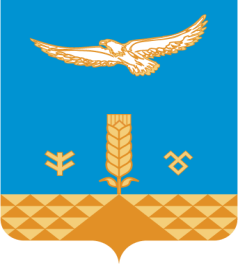 АДМИНИСТРАЦИЯсельскоГО  поселениЯФЕДОРОВСКИЙ сельсоветмуниципального районаХАЙБУЛЛИНСКИЙ РАЙОНРЕСПУБЛИКИ БАШКОРТОСТАН453809, ул. М.Гареева, с.Федоровка,24, Хайбуллинский район,тел. факс (34758) 2-98-31e-mail:fedorovka_yprav@mail.ru#G0№ п/п Должность, ф.и.о. должностного лица Дни приема (еженедельно)Часы приема Место проведения приема 1 2 3 4 5 1Глава сельского поселения Федоровский сельсоветпонедельник - пятницас 14-00до 18-00Республика Башкортостан, Хайбуллинский район, с.Федоровка, ул.М.Гареева, д.452Управляющая делами администрации сельского поселения Федоровский сельсоветпонедельник - пятницас 9-00 до 12-30 с 14-00до 18-00Республика Башкортостан, Хайбуллинский район,с.Федоровка, ул.М.Гареева, д.453Специалисты администрации сельского поселения Федоровский сельсоветпонедельник - пятницас 9-00 до 12-30 с 14-00до 18-00Республика Башкортостан, Хайбуллинский район, с.Федоровка, ул.М.Гареева, д.45